https://kdocs.cn/l/cmuB4Fz9WnFX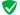 